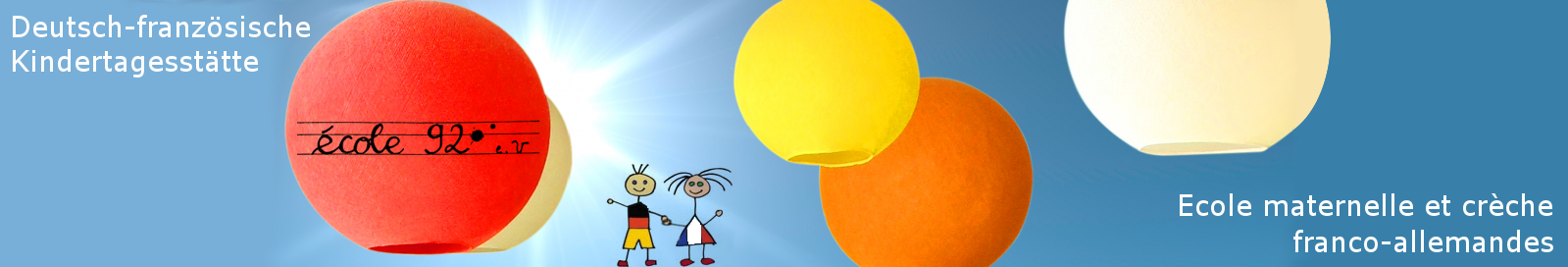 Feldbergstr. 20-22 / 79115 Freiburg - Fon: 0761-4763115 - Mail: leitung@ecole92.net / direction@ecole92.netCalendrier des vacances, du centre aéré etdes jours de fermeture pour l'année scolaire 2023/2024Ferien und Schließtage der D/F Kindertagesstätte im Schuljahr 2023/2024La crèche et l'école maternelle franco-allemandes ont 26 jours de fermeture par an.Die D/F Kindertagesstätte hat 26 Schließtage im Jahr.Jours fériés / Feiertage:  	Ma 03.10, Mer 01.11, Lu 25.12, Ma 26.12.2023,                                           	Ve 29.03, Lu 01.04, Mer 01.05, Je 09.05, Lu 20.05, Je 30.05.2024Fermeture exceptionnelle pour formation / Schließtag – Fortbildung: Lu 13.11.2023 et Lu 29.01.2024															La Direction / die LeitungVacances scolaires / FerienCentre aéré / FerienbetreuungFermeture / Schließtage   Été / Sommer 2023Du jeudi 13.07 après la classe au mardi 05.09 au matinVon Fr.14.07 – bis Mo.04.09.2023Du vendredi 14.07 au vendredi 11.08 inclus Von Fr.14.07 – bis Fr.11.08.2023Du lundi 14.08 au lundi 04.09 inclus (réunion de prérentrée)

Von Mo.14.08 – bis Mo.04.09.2023 (prérentrée)  Automne / Herbst 2023Du mardi 24.10 après la classe au lundi 06.11 au matinVon Mi.25.10 – bis Fr.03.11.2023Du mercredi 25.10 au vendredi 27.10, les 30 et 31.10 et 02 et 03.11.2023Von Mi. 25.10 bis Fr. 27.10, und 30, 31.10, 02.und 03.11.2023 Mercredi /Mi.01.11 férié/Feiertag Lu 02.10 - Mo.02.10.2023Mardi /Di. 03.10 férié/Feiertag Noël / Weihnachten 2023Du vendredi 22.12 après la classe au lundi 08.01.2024 au matinVon Mi.27.12 – bis Fr.05.01.2024Du mardi 02 au vendredi 05.01.2024Von Di. 02.01 – bis Fr.05.01.2024Du mercredi 27.12 au vendredi 29.12.2023 inclusVon Mi.27.12 – bis Fr.29.12.2023Vacances scolaires / FerienCentre aéré / FerienbetreuungFermeture / Schließtage  Carnaval / Fastnacht 2024Du jeudi 08.02 après la classe au lundi 19.02 au matinVon Fr.09.02 - bis Fr.16.02.2024Vendredi 9.02 etdu mardi 13 au vendredi 16.02.2024Fr. 9.02 undVon Di.13.02 – bis Fr.16.02.2024Lu 12.02 – Mo.12.02.2024  Pâques / Ostern 2024Du vendredi 22.03 après la classe au lundi 08.04 au matinVon Mo. 25.03 – bis Fr. 05.04.2024Du lundi 25.03 au jeudi 28.03 etDu mardi 02.04 au vendredi 05.04.2024Von Mo. 25.03 – bis Do 28.03 und von Di.02.04 – bis Fr.05.04.2024                 Ve/ Fr.29.03 et/und         Lu/Mo.01.04 fériés - Feiertage Pentecôte / Pfingsten 2024Vendredi 10.05 - Fr.10.05Du vendredi 17.05 après la classe au lundi 03.06 au matinVon Di 21.05 - bis Fr. 31.05.2024Vendredi 10.05.2024 - Fr.10.05.2024Du mardi 21.05 au vendredi 24.05Von Di.21.05 – bis Fr.24.05.2024Du lundi 27.05 au vendredi 31.05Von Mo.27.05 – bis Fr.31.05.2024  Été / Sommer 2024Du vendredi 12.07 après la classe au mardi 03.09 au matin
Von Mo.15.07 – bis Mo.02.09.2024Du lundi 15.07 au vendredi 09.08 inclus


Von Mo.15.07 – bis Fr.09.08.2024Du lundi 12.08 au lundi 02.09 inclus (prérentrée)

Von Mo.12.08 – bis Mo.02.09.2024 (prérentrée)